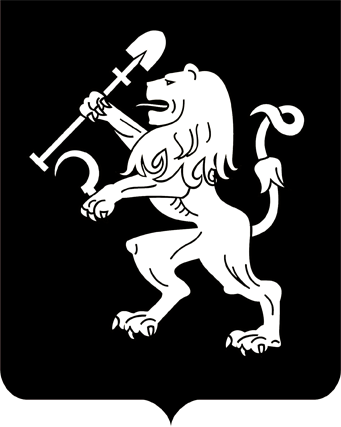 АДМИНИСТРАЦИЯ ГОРОДА КРАСНОЯРСКАРАСПОРЯЖЕНИЕОб отмене распоряжения администрации города от 29.05.2015 № 1-ф В целях приведения аналитического учета объектов имущества, составляющих казну муниципального образования города Красноярска, в соответствие с приказом Министерства финансов Российской Федерации от 01.12.2010 № 157н «Об утверждении Единого плана счетов           бухгалтерского учета для органов государственной власти (госу-дарственных органов), органов местного самоуправления, органов управления государственными внебюджетными фондами, госу-дарственных академий наук, государственных (муниципальных) учреж-дений и Инструкции по его применению», руководствуясь статья-           ми 58, 59 Устава города Красноярска, распоряжением Главы города                         от 22.12.2006 № 270-р:1. Отменить распоряжение администрации города от 29.05.2015     № 1-ф «О Порядке отражения в бюджетном учете операций с объектами нефинансовых активов в составе имущества казны города Красноярск» с 01.01.2020.2. Настоящее распоряжение разместить на официальном сайте  администрации города.Заместитель Главы города –руководитель департамента финансов                                                                           И.Н. Хаснутдинова09.01.2020№ 1-ф